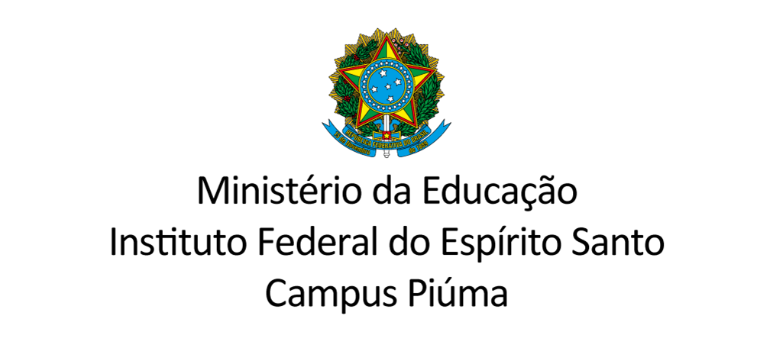 ANEXO III – Tabela com critérios de avaliação para concessão de licença para capacitaçãoDADOS DO SERVIDORCRITÉRIOS DE AVALIAÇÃOANEXOS E ASSINATURASERVIDORMATRÍCULA SIAPEItens/PontosSubitensPontuaçãoMáximaPontuação comprovada1. Tempo deserviço(45 pontos)1.1. Tempo de serviço prestado no Ifes como servidor efetivo (0,1 por mês)151. Tempo deserviço(45 pontos)1.2. Tempo de serviço prestado no cargo no Ifes (0,1 por mês)151. Tempo deserviço(45 pontos)1.3. Tempo de serviço prestado no campus de lotação (0,1 por mês)152. Quantidade de vezes que o servidor usufruiu de licença para capacitação em sua vida funcional(20 pontos)2.1. Nenhuma vez202. Quantidade de vezes que o servidor usufruiu de licença para capacitação em sua vida funcional(20 pontos)2.2. Uma vez152. Quantidade de vezes que o servidor usufruiu de licença para capacitação em sua vida funcional(20 pontos)2.3. Duas vezes102. Quantidade de vezes que o servidor usufruiu de licença para capacitação em sua vida funcional(20 pontos)2.4. Mais de duas vezes053. Tempo já usufruído de licença para capacitação referente ao quinquênio pretendido (30 pontos)3.1 Nenhum dia303. Tempo já usufruído de licença para capacitação referente ao quinquênio pretendido (30 pontos)3.2 Até 30 dias203. Tempo já usufruído de licença para capacitação referente ao quinquênio pretendido (30 pontos)3.3 Entre 31 e 45 dias103. Tempo já usufruído de licença para capacitação referente ao quinquênio pretendido (30 pontos)3.4 Mais de 45 dias054. Proximidade do vencimento – considerar o período que falta para o vencimento do interstício de usufruto (30 pontos)4.1. Menos de um ano304. Proximidade do vencimento – considerar o período que falta para o vencimento do interstício de usufruto (30 pontos)4.2. Entre um e três anos154. Proximidade do vencimento – considerar o período que falta para o vencimento do interstício de usufruto (30 pontos)4.3. Mais de três anos055. Participação em Comissões, Núcleos, Grupos de Trabalho, Câmaras, Conselhos, Fóruns e Fiscalização de Contrato, comprovada mediante cópias das Portarias institucionais e/ou certificados, com data de publicação dentro do quinquênio de referência para a licença capacitação (1 ponto por participação)5. Participação em Comissões, Núcleos, Grupos de Trabalho, Câmaras, Conselhos, Fóruns e Fiscalização de Contrato, comprovada mediante cópias das Portarias institucionais e/ou certificados, com data de publicação dentro do quinquênio de referência para a licença capacitação (1 ponto por participação)106. Não ter se afastado para participação em programa de pós-graduação stricto sensu, estágio pós-doutoral, estudo no exterior e treinamento regularmente instituído (TRI) nos últimos 5 anos(15 pontos)6. Não ter se afastado para participação em programa de pós-graduação stricto sensu, estágio pós-doutoral, estudo no exterior e treinamento regularmente instituído (TRI) nos últimos 5 anos(15 pontos)15TOTALTOTAL150ANEXOSANEXOSDATAASSINATURA E CARIMBO/ASSINATURA ELETRÔNICA